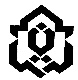 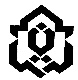     جلسه کمیته ارزیابی پارساهای تقاضامحور در تاریخ ............................ برگزار گردید و موارد ذیل به تصویب کمیته ارزیابی رسید.پارسا با مشخصات :نام و نام خانوادگی استاد راهنما:نام و نام خانوادگی دانشجو:                                         شماره دانشجو:                                  رشته:        موضوع:......................................................................................................................................................................................................................................................................................................................................................تقاضا محور تشخیص داده شد  □  تقاضا محور تشخیص داده نشد □ و مدت زمان انجام پروژه ..................................................... می باشد.پارسای با مشخصات فوق:در جلسه مطرح گردید و اتمام کار پارسا برای صدور مجوز دفاع اعلام می گردد.همچنین مصوب گردید ..........................................................................................................................................................................معاون پژوهشی وفناوری دانشگاه                       مدیر تحصیلات تکمیلی(دبیر کمیته)                            مدیر کارآفرینی و ارتباط با جامعه           نام ونام خانوادگی                                               نام ونام خانوادگی                                                      نام و نام خانوادگی           تاریخ و امضاء                                                       تاریخ و امضاء                                                            تاریخ وامضاء